ЕПИДЕМИОЛОГИЧНА ОБСТАНОВКА ЗА ОБЛАСТ ДОБРИЧ През периода са регистрирани общо 22 случая на заразни заболявания, от които: Грип и остри респираторни заболявания (ОРЗ) - 15  случая.Общата заболяемост от грип и ОРЗ за областта е 18,92 %оо на 10000 души.     Регистрирани остри респираторни заболявания (ОРЗ) по възрастови групи през периода: 1 регистриран случай на заболял от COVID-19. Заболяемост за областта за 14 дни на 100 000 жители към 31.07.2023г. – 0,60 %000 при 3,49 %000 за РБългария.3 случая на въздушно-капкови инфекции - варицела;1 случай на чревна инфекция – ентероколит;1 случай на инфекция с множествен механизъм на предаване – сифилис;1 случай на менингити и менингоенцефалити – Бактериален менингоенцефалит – пневмококов.На територията на област Добрич през отчетния период няма регистрирани хранителни взривове.ДИРЕКЦИЯ „НАДЗОР НА ЗАРАЗНИТЕ БОЛЕСТИ”Направени проверки на обекти в лечебни заведения за болнична, извънболнична медицинска помощ - 45.Извършени епидемиологични проучвания на регистрирани заразни болести - 7 бр.Лабораторен контрол на противоепидемичния режим в лечебни заведения за болнична и извънболнична медицинска помощ – 175 бр. проби: 143 бр. микробиологични проби и 32 бр. проби околна среда.През консултативния кабинет по СПИН /КАБКИС/ са преминали 2 лица. ДИРЕКЦИЯ „МЕДИЦИНСКИ ДЕЙНОСТИ”Извършени са общо 7 проверки, от които 2 бр. на лечебни заведения за болнична помощ и  5  бр. на аптеки. Няма установени нарушения. Подготвени и изпратени документи за промяна в обстоятелствата към Изпълнителна Агенция Медицински надзор-  на  1 ЛЗ.Подготвени и изпратени документи за регистрация на ЛЗ  към Изпълнителна Агенция Медицински надзор- на 2 ЛЗ.Подготвени и изпратени документи за заличаване на ЛЗ към Изпълнителна Агенция Медицински надзор - на 1 ЛЗ.Издадени заповеди за промяна на състава на ЛКК- 2 бр.Приети  и обработени  жалби – 5 бр.За периода в РКМЕ са приети и обработени 137 медицински досиета, извършени са 97 справки, изготвени са 82 преписки и 96 бр. МЕД за протокола за ТП на НОИ, проверени са 132 експертни решения (ЕР).ДИРЕКЦИЯ „ОБЩЕСТВЕНО ЗДРАВЕ”ДИРЕКЦИЯ „ОБЩЕСТВЕНО ЗДРАВЕ”Предварителен здравен контрол: 1 експертен съвет при РЗИ-Добрич. Разгледани са 11 проектни документации, издадени са 5 здравни заключения и 6 становища по процедурите на ЗООС. Извършени са 10 проверки на обекти с обществено предназначение (ООП) в процедура по регистрация, включително и по предписания. Издадени са 4 предписания за провеждане на задължителни хигиенни мерки. През периода са извършени общо 169 основни проверки по текущия здравен контрол. Реализираните насочени проверки са общо 231: 85 от тях са извършени във връзка с контрола по тютюнопушенето и продажбата на алкохол; 135 – контрол върху ДДД-мероприятията; 6 – проверки по сигнали; 1 – по изпълнение на предписание; 2 – насочени проверки на козметични продукти с претенции за ЗГУ; 2 – тематични проверки за оценка на водоспасителната дейност, обезопасяването и хигиенното състояние на морските плажове.Лабораторен контрол:Питейни води: Във връзка със сигнал и провеждане на насочен здравен контрол са изследвани по физико-химични и микробиологични показатели – 6 бр. проби, от тях 4 бр. проби не съответстват: 2 – по физико-химичен показател „нитрати“ и 2 – по микробиологичен показател „Колиформи“.Минерални води (МОВ): микробиологичен контрол – 2 бр. проби, които съответстват на нормативните изисквания. Води за къпане:  морски води: извършено е пробонабиране от 14 зони за къпане и микробиологични изследвания на 14 бр. проби – няма отклонения от здравните норми; във връзка със сигнал и провеждане на насочен здравен контрол е изследвана 1 проба морска вода – отговаря на здравните изисквания. води от плувни басейни: физико-химичен и микробиологичен контрол – 45 бр., от тях 12 бр. проби са нестандартни (9 бр. проби са нестандартни по физико-химичен показател „перманганатна окисляемост“; 1 – по физико-химичен показател „перманганатна окисляемост“ и микробиологичен показател „Общ коли-титър“; 1 – по физико-химичен показател „амоняк“; 1 - по физико-химични показатели „амоняк“ и „нитрити“ и микробиологичен показател „Общ коли-титър“); във връзка със сигнал и провеждане на насочен здравен контрол са изследвани по  физико-химични и микробиологични показатели 3 бр. проби, от тях една не съответства по физико-химичен показател „перманганатна окисляемост“.Козметични продукти: не са пробонабирани.Биоциди и дезинфекционни разтвори: не са пробонабирани. Физични фактори на средата: измерване на шум в два обекта, в единия от тях еквивалентните нива на шум не съответстват на нормативните изисквания.По отношение на констатираните отклонения от здравните норми са предприети следните административно-наказателни мерки:- издадено е 1 предписание за провеждане на задължителни хигиенни мерки;- съставени са 3 акта за административни нарушения на юридически лица.Дейности по профилактика на болестите и промоция на здравето (ПБПЗ):РЗИ-Добрич и КСУД "Дъга" гр. Добрич са осъществили съвместно 6 обучения и лекции с обхванати 69 лица, на тема „Профилактика на хроничните незаразни болести“.  При обучението са предоставени 75 бр. здравно-образователни материали и 20 бр. презервативи. Оказани 3 методични дейности на 6 лица (педагози и социални работници).СЕДМИЧЕН ОТЧЕТ ПО СПАЗВАНЕ ЗАБРАНАТА ЗА ТЮТЮНОПУШЕНЕЗа периода 21.07- 27.07.2023 г. по чл. 56 от Закона за здравето са извършени 84 проверки в 84 обекта (1 здравно заведение, 81 други закрити обществени места по смисъла на § 1а от допълнителните разпоредби на Закона за здравето, 2 открити обществени места). Не са констатирани нарушения на въведените забрани и ограничения за тютюнопушене в закритите и някои открити обществени места. Няма издадени предписания и актове.Д-Р СВЕТЛА АНГЕЛОВАДиректор на Регионална здравна инспекция-Добрич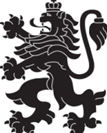 РЕПУБЛИКА БЪЛГАРИЯМинистерство на здравеопазванетоРегионална здравна инспекция-ДобричСЕДМИЧЕН ОПЕРАТИВЕН БЮЛЕТИН НА РЗИ-ДОБРИЧза периода – 21.07- 27.07.2023 г. (30-та седмица)  0-4 г.5-14 г.15-29 г.30-64 г+65 г.общоЗаболяемост %оо95-1-1518,92 %оо